EL COMITÉ DE NORMAS DEL BANCO CENTRAL DE RESERVA DE EL SALVADOR, 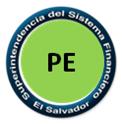 CONSIDERANDO:Que el artículo 7, literal d) de la Ley de Supervisión y Regulación del Sistema Financiero, establece que están sujetos a la supervisión de la Superintendencia del Sistema Financiero, las Instituciones Administradoras de Fondos de Pensiones.Que mediante Decreto Legislativo No. 614, del 20 de diciembre de 2022, publicado en el Diario Oficial No. 241, Tomo No. 437, del 21 de diciembre de 2022, se emitió la Ley Integral del Sistema de Pensiones, por la cual se creó el Sistema de Pensiones para los trabajadores del sector privado, público y municipal, que comprende el conjunto de normas y medidas que aplicarán las Administradoras de Fondos para Pensiones.Que de conformidad al artículo 82 de la Ley Integral del Sistema de Pensiones, el objeto de las inversiones de los Fondos de Pensiones es la obtención de una adecuada rentabilidad en condiciones de seguridad debida, liquidez y diversificación de riesgo.Que de conformidad al artículo 82, inciso doceavo, de la Ley Integral del Sistema de Pensiones, las Administradoras de Fondos para Pensiones podrán adquirir, con recursos de los Fondos de Pensiones, instrumentos derivados en mercados organizados en El Salvador o en el extranjero, que tengan como objetivo exclusivo la cobertura de riesgos de las inversiones realizadas.Que los artículos 82, 83 y 84 de la Ley Integral del Sistema de Pensiones establecen los límites para la inversión de los recursos de los Fondos de Pensiones y que cada Administradora de Fondos para Pensiones deberá cumplir con estos.Que el artículo 88 de la Ley Integral del Sistema de Pensiones establece que, dentro de los límites establecidos para la inversión de los Fondos de Pensiones, cada Administradora de Fondos para Pensiones, tendrá libertad para diseñar la política de inversión del Fondo que administra, la cual deberá mantener a disposición del público.Que el artículo 93 de la Ley Integral del Sistema de Pensiones permite a las Administradoras de Fondos para Pensiones disponer en cuentas corrientes y depósitos a plazo fijo de hasta 360 días, hasta un máximo equivalente al diez por ciento del activo del Fondo de Pensiones que administre.Que el artículo 159 del Decreto Legislativo No. 614, por el cual se aprobó la Ley Integral del Sistema de Pensiones, establece que el Banco Central de Reserva de El Salvador emitirá las Normas Técnicas y Resoluciones necesarias que permitan el desarrollo de lo establecido en la referida Ley.POR TANTO,en virtud de las facultades normativas que le confiere el artículo 99 de la Ley de Supervisión y Regulación del Sistema Financiero,ACUERDA, emitir las siguientes:NORMAS TÉCNICAS PARA LAS INVERSIONES DE LOS FONDOS DE PENSIONESCAPÍTULO IOBJETO, SUJETOS Y TÉRMINOSObjetoLas presentes Normas tienen por objeto definir los criterios y lineamientos que se aplicarán para realizar las inversiones que con recursos de los Fondos de Pensiones realicen las Administradoras de Fondos de Pensiones y establecer los elementos mínimos que deberán incluir las Administradoras de Fondos de Pensiones en el documento que contenga la Política de Inversión del Fondo de Pensiones. Asimismo, en las presentes Normas se regulan los lineamientos que deberán aplicar las Administradoras de Fondos de Pensiones para la adquisición de instrumentos derivados en mercados organizados en El Salvador o en el extranjero que tengan como objeto exclusivo la cobertura de riesgos que conllevan las inversiones de los Fondos de Pensiones.SujetosLos sujetos obligados al cumplimiento de las disposiciones establecidas en las presentes Normas son las Administradoras de Fondos de Pensiones.TérminosPara efectos de las presentes Normas, los términos que se indican a continuación tienen el significado siguiente:AFP: Administradora de Fondos de Pensiones;Banco Central: Banco Central de Reserva de El Salvador;Clasificación de Riesgo: Análisis financiero realizado por una Clasificadora de Riesgo, que tienen por finalidad principal la clasificación de riesgo de los valores objeto de oferta pública, y que se difunden los resultados del mismo, en el mercado financiero. Internacionalmente es conocido como Calificación de Riesgo;Comité de Riesgo: De conformidad al artículo 80 de la Ley Integral del Sistema de Pensiones;Fondo de Pensiones: Se refiere al Fondo de Pensiones al que hace alusión el literal g) del artículo 2 de la Ley Integral del Sistema de Pensiones;FSV: Fondo Social para la Vivienda;Instrumento o valor: Instrumento financiero;Instrumentos Derivados: Operaciones financieras cuyo valor es determinado por el valor de otros instrumentos financieros conocidos como activos subyacentes, que tengan como objeto exclusivo la cobertura de riesgos de las inversiones de los Fondos de Pensiones y que de acuerdo con lo establecido en el artículo 82 de la Ley Integral del Sistema de Pensiones, podrán realizarse en mercados organizados en El Salvador o en el extranjero;Ley SP: Ley Integral del Sistema de Pensiones;Mercado Primario: Aquel en que los emisores y los compradores participan directamente o a través de casas de corredores de bolsa, en la compra y venta de los valores ofrecidos al público por primera vez, de conformidad a la Ley del Mercado de Valores;Mercado Secundario: Aquel en el que los valores son negociados por segunda o más veces. En él los emisores ya no son los oferentes de dichos valores, de conformidad a la Ley del Mercado de Valores;Patrimonio de los Fondos de Pensiones: Conformado por el conjunto de Cuentas Individuales de Ahorro para Pensiones, la Cuenta de Garantía Solidaria, los Certificados de Traspaso que se hubieren hecho efectivos y las rentabilidades de sus inversiones, deducidas las comisiones de la AFP, según corresponda;SP: Sistema de Pensiones;Superintendencia: Superintendencia del Sistema Financiero; yTítulos previsionales: Por tipo de títulos valores que incluyen Certificados de Traspaso, Certificados de Traspaso Complementarios y Certificados de Obligaciones Previsionales.CAPÍTULO IIDISPOSICIONES GENERALESLas inversiones en títulos valores que se adquieran con los Fondos de Pensiones, deberán realizarse en una Bolsa de Valores Salvadoreña, los depósitos de bancos y las cuotas de participación de fondos de inversión abiertos, deben cumplir con los requisitos contemplados en la respectiva legislación del mercado de valores; haber sido sometidos a un proceso de clasificación de riesgo en los casos aplicables; encontrarse dentro de la clasificación mínima establecida por el Comité de Riesgo cuando corresponda. Se exceptúan de la clasificación de riesgo los Certificados de Obligación Previsional.Todos los instrumentos que adquieran los Fondos de Pensiones deberán cumplir con los requisitos mencionados en el artículo anterior y el artículo 87 de la Ley SP. Además, deberán ser emitidos o transferidos con la cláusula “para el Fondo de Pensiones”, precedida del nombre de la AFP correspondiente, de acuerdo con lo establecido en el inciso segundo del artículo 82 de la Ley SP.Las AFP estarán facultadas a invertir los recursos de los Fondos de Pensiones en el mercado de valores, en operaciones a hoy y al contado, tanto en el mercado primario como secundario, de conformidad a lo establecido en la Ley del Mercado de Valores, y demás regulaciones aplicables.Las AFP deberán reportar información sobre las inversiones que realicen de conformidad al artículo 19 de las presentes Normas.Los directores de una AFP, sus gerentes, administradores y, en general, cualquier persona que en razón de su cargo o posición tenga acceso a información privilegiada referente a las operaciones, políticas y estrategias de inversión de los Fondos de Pensiones, deberán guardar absoluta reserva en relación a estos temas hasta que dicha información tenga carácter público.Asimismo, se prohíbe a las personas mencionadas en el inciso anterior, valerse directa o indirectamente de la información reservada, para obtener para sí o para otros, distintos del Fondo de Pensiones respectivo, ventajas mediante la compra o venta de valores. Todo lo anterior sin perjuicio de las acciones administrativas, civiles y penales a que hubiere lugar.Las inversiones que realice la AFP, con los recursos de los Fondos de Pensiones, en valores extranjeros y cuotas de participación de Fondos de Inversión extranjeros, Abiertos y Cerrados, dentro de los límites de inversión autorizados, podrán efectuarse tanto en dólares de los Estados Unidos de América como en moneda extranjera, de acuerdo con lo que establezca el Comité de Riesgo. Dichas inversiones, deberán cumplir con las regulaciones aplicables al Mercado de Valores salvadoreño y a los Fondos de Inversión comercializados en El Salvador.Las comisiones, gastos y honorarios en que la AFP incurra por las inversiones que se realicen con recursos de los Fondos de Pensiones, así como las tarifas que las sociedades de depósito y custodia cobren por sus servicios acerca de los instrumentos financieros pertenecientes a los Fondos, serán todos por cuenta de la AFP.De conformidad al artículo 93 de la Ley SP, cada AFP podrá disponer en cuentas corrientes y depósitos a plazo fijo de hasta 360 días, hasta un máximo equivalente al diez por ciento del activo del Fondo de Pensiones que administre.Las AFP para efectos de diversificación deberán establecer dentro de la Política de Gestión de Riesgos un porcentaje máximo de concentración de depósitos a plazo fijo de hasta 360 días en una misma entidad financiera que sea supervisada por la Superintendencia, a fin de gestionar el riesgo de concentración respectivo.De los límites de inversiónLas AFP se encuentran facultadas para invertir los recursos de los Fondos de Pensiones que administren, de acuerdo con los límites máximos que dentro de los rangos señalados en el artículo 82 de la Ley SP establezca el Comité de Riesgo, y que además estén sujetos a las disposiciones contenidas en la Ley SP y en el “Reglamento sobre el Tratamiento de los Excesos de Inversión de los Recursos de los Fondos de Pensiones”.Las inversiones en reportos a los que hace referencia el literal l) del artículo 82 de la Ley SP, además de registrarse dentro del límite global del literal antes señalado, serán consideradas dentro del cálculo de los límites por emisor, según corresponda.Valores destinados al financiamiento de obras de infraestructura que cuenten con participación del Estado De acuerdo con la Ley SP, los valores destinados para el financiamiento de obras de infraestructura que cuenten con la participación del Estado a través de cualquier dependencia del Gobierno Central estarán únicamente sujetas a requisito de clasificación de riesgo, de conformidad a lo establecido por el Comité de Riesgo, considerando las sociedades clasificadoras la metodología establecida para el tipo de valor a emitir considerando las características del valor y su estructuración.El Comité de Riesgo establecerá límites máximos, dentro de los rangos que se indican, para los instrumentos siguientes:El total de las inversiones en acciones emitidas por sociedades cuyo endeudamiento sea superior a cinco veces su patrimonio, entre el 0% y el 10% del activo del Fondo de Pensiones;El total de las inversiones en cuotas de participación de Fondos de Inversión cuya cartera se concentre en más del 50% en desarrollo de empresas nuevas, entre el 0% y el 5% del activo del Fondo de Pensiones;El total de las inversiones en obligaciones negociables de más de un año plazo emitidas por sociedades salvadoreñas; acciones y bonos convertibles en acciones de sociedades salvadoreñas; instrumentos financieros del sistema de hipotecas aseguradas o cédulas hipotecarias aseguradas; valores de oferta pública emitidos por sociedades titularizadoras salvadoreñas, y certificados fiduciarios de participación; y en otros instrumentos de oferta pública, cuyo emisor tenga menos de tres años de operación, el límite se determinará entre el 0% y el 10% del activo del Fondo de Pensiones; yOtros que determine el Comité de Riesgo, entre el 0% y el 10% del activo del Fondo de Pensiones.En todo caso, la suma de las inversiones en los instrumentos señalados en el presente artículo estará restringida a un límite máximo de inversión que se fijará entre el 5% y el 15% del activo del Fondo de Pensiones.El Comité de Riesgo establecerá los límites máximos, para el total de las inversiones de los Fondos de Pensiones en Certificados de Depósitos y Valores, emitidos o garantizados por una misma entidad o grupo empresarial, dentro de los rangos siguientes:Entre el 5% y el 10% del activo total del Fondo de Pensiones;Entre el 5% y el 20% del activo del emisor; y (1)Entre el 5% y el 20% del activo del grupo empresarial emisor. (1)El Comité de Riesgo determinará los límites para las inversiones realizadas con recursos de los Fondos de Pensiones en valores emitidos por Fondos de Titularización y Fondos de Inversión, en relación con el activo del Fondo de Pensiones. En esta clase de inversiones no aplicarán límites relativos al activo del emisor o grupo empresarial señalados en las letras b) y c) anteriores.Sin perjuicio de lo contemplado en los literales anteriores, el Comité de Riesgo establecerá los límites de inversión, dentro de los rangos que se indican para las inversiones de un Fondo de Pensiones en lo siguiente:Valores de una misma emisión, entre el 20% y el 50% de dicha emisión;Cuotas de participación de un mismo Fondo de Inversión, entre el 5% y el 10% del total del activo del Fondo de Pensiones; yLas inversiones directas o indirectas en acciones de una misma sociedad, entre el 5% y el 15% del capital de la sociedad emisora.Cuando dos o más Fondos de Pensiones sean administrados por sociedades vinculadas, los límites de inversión señalados en las presentes Normas rigen para la suma de las inversiones de todos los Fondos de Pensiones administrados por dichas sociedades.Se prohíbe a la AFP invertir el activo del Fondo de Pensiones que administre en acciones de las entidades siguientes:Valores emitidos por el Estado, El Banco Central de Reserva de El Salvador, ni en ninguna Entidad Estatal, a excepción del Instituto Salvadoreño de Pensiones;Administradoras de Fondos de Pensiones;Sociedades de Seguros;Sociedades Administradoras de Fondos de Inversión;Sociedades Clasificadoras de Riesgo;Bolsas de Valores;Casas de Corredores de Bolsa;Sociedades de custodia y depósito de valores;Proveedores de Precios; ySociedades Titularizadoras.Asimismo, la AFP no podrá conceder ni avalar préstamos a sus accionistas con recursos del Fondo de Pensiones, ni con sus propios recursos.Además de las anteriores prohibiciones, la AFP no podrá invertir los recursos del Fondo de Pensiones que administre, en valores emitidos o garantizados por ellas mismas o por sus filiales, ni tampoco por personas jurídicas relacionadas directa o indirectamente con la propiedad o administración de la respectiva AFP.Para efectos del presente artículo, se considerarán relacionadas cuando posean un mínimo de propiedad accionaria del tres por ciento del capital de la AFP, incluidas las acciones del cónyuge y parientes en el primer grado de consanguinidad, en el caso de personas naturales, y la administración estará limitada a la que ejerzan los directores o gerentes de la entidad.También se considerarán operaciones relacionadas la adquisición de valores emitidos o garantizados por sociedades cuya propiedad se encuentre en alguna de las siguientes circunstancias:Las sociedades en que un accionista de la AFP, su cónyuge y parientes en primer grado de consanguinidad, posean el diez por ciento o más de las acciones con derecho a voto, y como mínimo el tres por ciento de las acciones de la AFP;La sociedad en la que un director o gerente de la AFP, su cónyuge o parientes en primer grado de consanguinidad, posean el diez por ciento o más de las acciones con derecho a voto;La sociedad en que dos o más directores o gerentes de la AFP, sus cónyuges o parientes en primer grado de consanguinidad, tengan en conjunto el veinticinco por ciento o más de las acciones;La sociedad en que los accionistas, directores o gerentes de una AFP, sus cónyuges o parientes en primer grado de consanguinidad, posean en conjunto el veinticinco por ciento o más de las acciones, y el diez por ciento o más de las acciones de la AFP de que se trate; yNo se podrán invertir recursos de los Fondos de Pensiones, en una sociedad que sea propiedad en un diez por ciento o más de otra, en la que los accionistas propietarios del tres por ciento o más de la AFP, los directores o administradores de la AFP posean, individual o conjuntamente, el diez por ciento o más de las acciones de la segunda sociedad en referencia.No se consideran personas relacionadas a las instituciones o empresas públicas de carácter autónomo.Se prohíbe a la AFP adquirir, con recursos de los Fondos de Pensiones, valores de las personas relacionadas a que se refiere el presente artículo, y que tengan por objeto el desarrollo o la enajenación a cualquier título de bienes raíces. Asimismo, los recursos de los Fondos de Pensiones no podrán invertirse en valores emitidos o garantizados por sociedades en que la AFP tenga participación accionaria.No obstante lo anterior, la AFP podrá invertir recursos de los Fondos de Pensiones que administre en certificados de depósito y valores emitidos por bancos y financieras relacionados, hasta por un total del diez por ciento del activo del Fondo de Pensiones, a su vez, dicha inversión no deberá exceder el cinco por ciento del activo del banco o financiera el que sea mayor, y al mismo tiempo deberá estar cumpliendo el resto de límites de inversión.Las AFP deberán llevar un registro de las personas naturales y jurídicas relacionadas con su propiedad y administración, de acuerdo con el marco legal y normativo vigente.De la información a la SuperintendenciaLas AFP reportarán a la Superintendencia los movimientos de compra y venta de valores realizados con recursos de los Fondos de Pensiones, la valorización de la cartera, el cálculo del valor cuota y número de cuotas; así como el cobro de cupones y dividendos que generen dichas inversiones, entre otros, de conformidad a los formatos y procedimientos que establecen las “Normas Técnicas para el Requerimiento de Información a las Administradoras de Fondos de Pensiones para el Control de las Inversiones que Realizan con Recursos de los Fondos de Pensiones” (NSP-41), aprobadas por el Banco Central por medio de su Comité de Normas.CAPÍTULO IIIELEMENTOS MÍNIMOS DE LA POLÍTICA DE INVERSIÓN DE LOS RECURSOS DE LOS FONDOS DE PENSIONES De conformidad a lo establecido en el artículo 88 de la Ley SP, dentro de los límites establecidos para la inversión del Fondo de Pensiones, cada AFP diseñará y mantendrá a disposición del público la Política de Inversión de cada tipo de Fondo de Pensiones que administra, de conformidad a lo dispuesto en los artículos 26, 27 y 28 de las presentes Normas.La Política de Inversión del Fondo de Pensiones, deberá estar enmarcada dentro de los límites y prohibiciones establecidos en la Ley SP, los acuerdos que adopte el Comité de Riesgo y lo establecido en las presentes Normas, con el objeto de obtener una adecuada rentabilidad en condiciones de seguridad, liquidez y diversificación de riesgo.Cada AFP remitirá a la Superintendencia los documentos que contengan las Políticas de Inversión de los recursos del Fondo de Pensiones conteniendo los elementos mínimos siguientes:Nombre: Política de Inversión del Fondo de Pensiones AFP (Nombre de la AFP);Fecha de aprobación de la Política de Inversión del Fondo de Pensiones;Fecha de entrada en vigencia de la Política de Inversión del Fondo de Pensiones;Estructura de la cartera de inversión; Listado de cargos de las personas autorizadas para tomar las decisiones de invertir;Condiciones éticas y profesionales exigidas al personal interno o externo que tenga participación en el área de inversiones;Control interno del cumplimiento y modificación de la Política de Inversión del Fondo de Pensiones, criterios y procedimientos para evaluar el desempeño en la gestión de las inversiones;Política de solución de conflictos de interés, teniendo como elementos mínimos lo siguiente:Definición e identificación de potenciales conflictos de interés, derivados de la función de administrar los recursos previsionales con acceso a información privilegiada;Criterios para prevenir, gestionar y superar situaciones con conflicto de interés que puedan afectar el proceso de inversiones, cautelando a todo evento el interés de los Fondos de Pensiones;Procedimientos y normas de control interno que aseguren un adecuado manejo y solución de los conflictos de interés que puedan afectar a la AFP, sus directores, gerentes, administradores, ejecutivos principales y, en general, a cualquier persona que, en razón de su cargo o posición, tenga acceso a información de las inversiones de un Fondo de Pensiones que aún no haya sido divulgada al mercado, y que por su naturaleza sea capaz de influir en las cotizaciones de los valores de dichas inversiones;Confidencialidad y manejo de información privilegiada; yExistencia de manuales de procedimientos y códigos de conducta que guíen la prevención y solución de conflictos de interés, así como parámetros de control, en su caso.Existencia de manuales de procedimientos, códigos de conducta y gestión de riesgos:Dentro del análisis de riesgo para los instrumentos en los que se inviertan los recursos de los Fondos de Pensiones, deberán considerarse medidas estándar de retorno ajustado por riesgo, como por ejemplo: 1) Alfa, 2) Beta, 3) Índice de Sharpe;Observancia o no de principios de responsabilidad socio-ambiental; yExtracto de las Políticas de Inversión del Fondo de Pensiones que estará a disposición del público; éste será remitido a la Superintendencia cada vez que se modifique la Política de Inversión del Fondo de Pensiones.La Política de Inversión del Fondo de Pensiones, podrá ser modificada por parte de cada AFP, para lo cual deberá informar a la Superintendencia y deberá ser de conocimiento del público con quince días de anticipación a la fecha de su vigencia.Estructura de la cartera de inversión La Política de Inversión del Fondo de Pensiones deberá contener un apartado denominado estructura de la cartera de inversión, que incluirá al menos lo siguiente:Objetivo: la AFP expondrá el objetivo de la Política de Inversión del Fondo de Pensiones administrado;Características principales de la cartera de inversión del Fondo de Pensiones en términos de liquidez, plazo y distribución entre instrumentos de Renta Fija y Renta Variable;Distribución de la cartera de inversión del Fondo de Pensiones:Porcentaje de las inversiones en valores de mediano y largo plazo para financiar la formación de capital;Porcentaje de las inversiones en valores de mediano y largo plazo para financiar la adquisición de vivienda;Porcentaje de las inversiones en Instrumentos de Renta Fija;Porcentaje de las inversiones en Instrumentos de Renta Variable; yEstructura de la cartera total de inversión por tipo de instrumentos, de conformidad a los instrumentos autorizados en el artículo 82 de la Ley SP.Criterios para la realización de operaciones de cobertura de riesgos con derivados;Política de administración de los reportos de compra;Principales agentes emisores estatales privados, nacionales y extranjeros, en los cuales se va a invertir;Plazo económico máximo de la cartera de inversión en instrumentos de Renta Fija; yLímites: en caso de que la AFP utilice sus propios límites de inversión, estos deberán en todo momento cumplir los límites establecidos por la Ley SP y por el Comité de Riesgo.Responsables de tomar las decisiones de invertirLa Política de Inversión del Fondo de Pensiones, incluirá los responsables por nivel jerárquico de tomar las decisiones de invertir según los montos de inversión.Control interno del cumplimiento de la políticaLa Política de Inversión del Fondo de Pensiones, deberá indicar en su Control Interno de cumplimiento lo siguiente:Políticas para el control de conflictos de interés;Cómo se realizará el control de la Política de Inversión del Fondo de Pensiones por parte de la AFP; Clasificación de riesgo de los instrumentos que conforman la cartera de inversión; yModificaciones a la Política de Inversión del Fondo de Pensiones:Periodicidad de revisión; yResponsables autorizados para hacer la revisión. Conforme a lo establecido en el artículo 47 de la Ley SP, cada AFP deberá someter la Política de Inversión del Fondo de Pensiones y sus modificaciones a la aprobación de su Junta Directiva.Información que estará a disposición del públicoLa AFP deberá incluir en el documento que remita a la Superintendencia, una copia exacta del extracto de la Política de Inversión del Fondo de Pensiones que mantendrá a disposición del público.La AFP deberá divulgar un extracto de las Políticas de Inversión del Fondo de Pensiones, señaladas en el inciso anterior en su sitio web en la fecha en que sea remitida a la Superintendencia y el contenido de las mismas no podrá diferir de la informada a ésta.De conformidad al artículo 73 de la Ley SP, las AFP deberán mantener en sus oficinas, en un lugar de fácil acceso al público, un extracto disponible que contenga una parte referente a la Política de Inversión del Fondo de Pensiones y la composición de la cartera de inversión.La parte del extracto referente a la Política de Inversión del Fondo de Pensiones deberá contener como elementos mínimos, los siguientes:Política de Inversión del Fondo de Pensiones: Detallando el objetivo y una explicación en términos generales de la Política de Inversión del Fondo de Pensiones que ejecutará la AFP; yDistribución de la cartera de inversión del Fondo de Pensiones:Porcentaje de las inversiones en Instrumentos de Renta Fija;Porcentaje de las inversiones en Instrumentos de Renta Variable; yEstructura de la cartera total de inversión por tipo de instrumentos.De conformidad a lo establecido en el artículo 73 de la Ley SP, la composición de la cartera de inversión del Fondo de Pensiones deberá publicarse trimestralmente en un periódico impreso de circulación nacional o por los medios establecidos en la Ley especial reguladora de la obligación de las personas naturales y jurídicas de derecho privado de cumplir con el principio de publicidad, dentro del plazo de diez días contados a partir del último día de cada trimestre. La Política de Inversión del Fondo de Pensiones se publicará anualmente.Asimismo, cada AFP podrá poner a disposición del público mediante su sitio web, la Política de Inversión y la composición de la cartera de inversiones.Cada AFP deberá publicar en su sitio web el nombre del auditor externo que haya contratado para dictaminar sobre los estados financieros de la sociedad y el Fondo de Pensiones que administra, de conformidad a lo establecido en los artículos 46 y 88 de la Ley SP. CAPÍTULO IVOPERACIONES PARA COBERTURA DE RIESGOS DE LAS INVERSIONESDerivados para cobertura de riesgoLas AFP con recursos de los Fondos de Pensiones podrán realizar operaciones con derivados tipo forwards, futuros, swaps y opciones que tengan como objeto exclusivo la cobertura de riesgos de las inversiones de los Fondos de Pensiones. La inversión en dichos instrumentos derivados, podrá realizarse en mercados organizados en El Salvador o en el extranjero, tales como bolsas de valores, mercados electrónicos, mercados sobre el mostrador o su equivalente, de países que tengan similares o superiores requisitos de supervisión y regulación con respecto a los de El Salvador, de conformidad a las disposiciones específicas sobre reconocimiento de mercados y sistemas de información determinadas en las “Normas Técnicas para la Negociación de Valores Extranjeros” (NDMC-12), aprobadas por el Banco Central por medio de su  Comité de Normas.Para realizar operaciones en instrumentos derivados, la AFP deberá conocer el funcionamiento de los mismos y contar con los medios necesarios para su valuación, identificación de riesgos, medición y capacidad para asegurar el cumplimiento del criterio tomado para valorar los instrumentos. En caso de que las operaciones de cobertura se realicen en mercados internacionales, éstas deberán cumplir con la documentación requerida y sujetarse a la normativa de la jurisdicción en que se realicen.Los análisis llevados a cabo para realizar operaciones con instrumentos derivados deberán estar debidamente documentados.Las operaciones de cobertura de riesgos de las inversiones del Fondo de Pensiones podrán efectuarse a través de contratos marco, preferentemente siguiendo los estándares del mercado internacional, debiéndose sujetar a las condiciones siguientes:Los contratos que se celebren dentro de un mecanismo centralizado deberán tener como contraparte a una entidad autorizada y supervisada por la Superintendencia, o tratándose de operaciones en el exterior por una entidad de superior o similar competencia. Los contratos que se celebren fuera de un mecanismo centralizado deberán tener como contraparte a una entidad facultada por la Superintendencia, o tratándose de operaciones en el exterior por una entidad constituida en países miembros del Grupo de Acción Financiera Internacional o de alguna organización intergubernamental de base regional equivalente, destinada a combatir el lavado de dinero y activos, y el financiamiento del terrorismo, y que no estén considerados por estos organismos como jurisdicciones que presentan deficiencias estratégicas en la prevención del lavado de dinero y activos, y el financiamiento del terrorismo, denominadas jurisdicciones de alto riesgo o no cooperantes;  Estar asociados a un tipo de riesgo o instrumento o grupo de instrumentos que estén considerados en la Política de Inversión del Fondo de Pensiones;Se podrá estructurar una cobertura de un mismo activo subyacente como máximo en dos monedas;Que para el caso de los contratos que se celebren en mercados bursátiles, su liquidación sea mediante una Cámara de Compensación, que esté debidamente autorizada y supervisada por la Superintendencia o una entidad de similar competencia a la Superintendencia dentro del país donde se han constituido; yQue para el caso de los contratos que se celebren fuera de un mecanismo centralizado, el proceso de liquidación debe ser una liquidación financiera.Control de derivadosLa AFP, para el control de las operaciones con derivados que tengan como objeto exclusivo la cobertura de riesgos de las inversiones de los Fondos de Pensiones, deberá mantener la documentación y registro que contenga la información detallada de las operaciones que realice.  La información referida a las operaciones que realice la AFP con derivados que tengan como objeto exclusivo la cobertura de riesgos de las inversiones de los Fondos de Pensiones, deberá ser remitida a la Superintendencia por los medios y en la oportunidad que esta lo requiera, de conformidad a lo establecido en el Anexo referido a las operaciones con instrumentos derivados que tengan como objeto exclusivo la cobertura de riesgos de las inversiones de las “Normas Técnicas para el Requerimiento de Información a las Administradoras de Fondos de Pensiones para el Control de las Inversiones que Realizan con Recursos de los Fondos de Pensiones” (NSP-41), aprobadas por el Banco Central por medio de su Comité de Normas.CAPÍTULO VDEL CÁLCULO DE LA RENTABILIDADLa rentabilidad nominal de los últimos treinta y seis meses del Fondo de Pensiones será la variación porcentual del valor promedio de la cuota de un mes, respecto del valor promedio mensual en el mismo mes de hace tres años.En términos anuales la fórmula se expresa de la manera siguiente: [Ec. 1]Donde:Rkt      = Rentabilidad nominal de los últimos treinta y seis meses del Fondo de Pensiones k en el mes t = Valor cuota promedio mensual del Fondo de Pensiones k en el mes t. = Valor cuota promedio mensual del Fondo de Pensiones k en el mes t-36.La rentabilidad nominal de los últimos treinta y seis meses promedio de todos los Fondos de Pensiones, se determinará calculando el valor promedio ponderado de la rentabilidad de todos los Fondos de Pensiones. El factor de ponderación será la proporción que represente el valor total de las cuotas de cada uno de los Fondos de Pensiones, en relación con el valor de las cuotas de todos los Fondos de Pensiones, al último día del mes anterior. Dicha proporción, para cada Fondo de Pensiones, en ningún caso debe superar el resultado de dividir dos entre el número de Fondos de Pensiones existentes; las sumas que excedan el límite establecido se prorratearán tantas veces como sea necesario entre los demás Fondos de Pensiones, de acuerdo al valor total de la cuota de cada uno de ellos, excluidos los Fondos de Pensiones en exceso. La restricción anterior aplicará cuando existan tres o más Fondos de Pensiones.En términos de fórmula se expresa de la manera siguiente: [Ec. 2]Donde: = Valor del Fondo de Pensiones k al último día i del mes anterior, , t-1. =  Rentabilidad nominal de los últimos treinta y seis meses promedio de todos los Fondos de Pensiones, calculada en el mes t.Rkt  =  Rentabilidad nominal  de los últimos treinta y seis meses del Fondo de Pensiones k, calculada en el mes t.n = Número de Fondos de Pensiones existentes en el mes t con treinta y seis o más meses de funcionamiento.= Proporción que representa el valor del Fondo de Pensiones k respecto al valor total de todos los Fondos de Pensiones, al último día del mes anterior  (t-1)i.2/n	= Restricción, donde n  3.Para: [Ec. 3]La rentabilidad mínima exigible a las AFP aplicables para el Fondo de Pensiones, será la que resulte inferior entre:La rentabilidad nominal anualizada de los últimos treinta y seis meses promedio de todos los Fondos de Pensiones, según corresponda, menos cuatro puntos porcentuales ”; yLa rentabilidad nominal anualizada de los últimos treinta y seis meses promedio de todos los Fondos de Pensiones, según corresponda, menos el valor absoluto del cincuenta por ciento de dicha rentabilidad.En términos de fórmula se expresa así: [Ec. 4]Donde: = Rentabilidad nominal mínima de los últimos treinta y seis meses de todos los Fondos de Pensiones k en el mes t. =  Rentabilidad  nominal  anualizada de  los  últimos  treinta y seis meses promedio de  todos   los  Fondos de Pensiones, calculada en el mes t.Sin perjuicio de lo establecido en el presente artículo, en el caso que un Fondo de Pensiones cuente con menos de treinta y seis meses de funcionamiento, la rentabilidad mínima mencionada se calculará hasta cuando este haya operado por lo menos durante ese período.CAPÍTULO VIASPECTOS TÉCNICOS DE LA TRANSFERENCIA ELECTRÓNICA DE INFORMACIÓNLa información entre las AFP y la Superintendencia para efectos de la valorización de los instrumentos de la cartera de inversiones deberá ser enviada al buzón asignado a la AFP en el servidor de comunicaciones de la Superintendencia.La estructura de los campos que tendrá el archivo que la Superintendencia suministrará diariamente con los valores utilizados para valorización será la siguiente:La estructura de los campos que tendrá el archivo que la Superintendencia suministrará diariamente, que contendrá información de la Tasa Interna de Retorno diaria de la familia a que pertenece cada instrumento financiero, será la siguiente:La Superintendencia remitirá a las AFP, con copia a Banco Central, los detalles relacionados a los aspectos técnicos de la transferencia electrónica de información, para efectos de la valorización de los instrumentos de la cartera de inversiones, los cuales serán comunicados en un plazo máximo de treinta días hábiles posteriores a la entrada en vigencia de las presentes Normas. Los detalles se circunscribirán a la recopilación de información conforme a lo regulado en las presentes Normas.CAPÍTULO VIIOTRAS DISPOSICIONES Y VIGENCIACon relación a la inversión en cuotas del Fondo de Pensiones, del Aporte Especial de Garantía, y aquellas que realice la AFP, no se aplicará la garantía de rentabilidad mínima que se establece en el artículo 77 de la Ley SP; no obstante, se les aplicará a estos los criterios de inversión señalados en las presentes Normas.Transitorio sobre inversiones en cursoLos Fondos de Pensiones que en virtud de la Ley del Sistema de Ahorro para Pensiones emitida mediante Decreto Legislativo No.927 de fecha 20 de diciembre del año 1996, publicada en el diario Oficial No.243, Tomo No.333 del 23 de diciembre de1996, cuenten en sus inversiones con los valores siguientes:Valores emitidos por la Dirección General de Tesorería de El Salvador, transados ya sea en una bolsa de valores salvadoreña o en mercados de valores internacionales organizados; Valores emitidos por el Banco Central de Reserva de El Salvador. Valores emitidos o garantizados por empresas estatales e instituciones oficiales autónomas, exceptuando los del Banco de Desarrollo de El Salvador y el Fondo Social para la Vivienda. Valores emitidos por el Banco de Desarrollo de El Salvador. Podrán conserva o negociar de conformidad a sus políticas de inversión. SancionesLos incumplimientos a las disposiciones contenidas en las presentes Normas, serán sancionados de conformidad a lo establecido en la Ley de Supervisión y Regulación del Sistema Financiero.Derogatoria Las presentes Normas derogan las “Normas Técnicas para las Inversiones de los Fondos de Pensiones” (NSP-16), aprobadas en Sesión de Comité de Normas No. CN-06/2019 del veintisiete de marzo de dos mil diecinueve por el Comité de Normas del Banco Central de Reserva de El Salvador.Transitorio sobre la rentabilidad mínimaPara el cálculo de la rentabilidad mínima del Fondo de Pensiones posterior al traslado de recursos a que hace referencia el artículo 151 de la Ley SP, aprobada por medio del Decreto Legislativo No. 614, del 20 de diciembre de 2022, publicado en el Diario Oficial No. 241, Tomo No. 437 del 21 de diciembre de 2022, se utilizarán los valores cuota de los Fondos de Pensiones Conservador registrados previo a la vigencia de la citada ley.Transitorio para adecuaciónLas AFP contarán con un plazo máximo de sesenta días a partir de la vigencia de la Ley SP, para realizar las adecuaciones respectivas.Aspectos no previstosLos aspectos no previstos en materia de regulación en las presentes Normas, serán resueltos por el Banco Central por medio de su Comité de Normas.VigenciaLas presentes Normas entrarán en vigencia a partir del treinta de diciembre de dos mil veintidós.Modificaciones a los literales b) y c) del artículo 15, aprobadas por el Banco Central por medio de su Comité de Normas en Sesión No. CN-01/2023, del 26 de enero de dos mil veintitrés, con vigencia a partir del 26 de enero de dos mil veintitrés.NombreDescripciónCódigo del InstrumentoSe especificará el código utilizado por la Superintendencia para identificar el instrumento.Fecha VectorFecha a que corresponde el precio del instrumento.Valor InstrumentoPrecio del instrumento.Código ISINCódigo de Identificación Internacional de valores de oferta pública.NombreDescripciónCódigo del InstrumentoSe especificará el código utilizado por la Superintendencia para identificar el instrumento.Fecha vectorFecha a que corresponde el precio del instrumento.Valor TIRTIR diaria de la familia a que pertenece el instrumento.